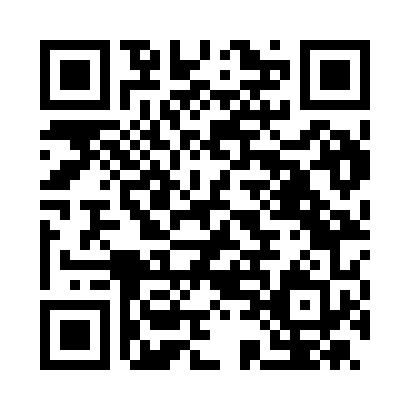 Prayer times for Arcisate, ItalyWed 1 May 2024 - Fri 31 May 2024High Latitude Method: Angle Based RulePrayer Calculation Method: Muslim World LeagueAsar Calculation Method: HanafiPrayer times provided by https://www.salahtimes.comDateDayFajrSunriseDhuhrAsrMaghribIsha1Wed4:116:111:226:238:3310:252Thu4:086:101:216:238:3410:273Fri4:066:081:216:248:3510:294Sat4:046:071:216:258:3610:315Sun4:016:051:216:268:3810:336Mon3:596:041:216:278:3910:357Tue3:576:031:216:278:4010:378Wed3:556:011:216:288:4110:409Thu3:526:001:216:298:4310:4210Fri3:505:591:216:298:4410:4411Sat3:485:571:216:308:4510:4612Sun3:465:561:216:318:4610:4813Mon3:445:551:216:328:4810:5014Tue3:415:541:216:328:4910:5215Wed3:395:521:216:338:5010:5416Thu3:375:511:216:348:5110:5617Fri3:355:501:216:348:5210:5818Sat3:335:491:216:358:5311:0019Sun3:315:481:216:368:5511:0220Mon3:295:471:216:368:5611:0421Tue3:275:461:216:378:5711:0622Wed3:255:451:216:388:5811:0823Thu3:235:441:216:388:5911:1024Fri3:215:431:216:399:0011:1225Sat3:195:431:226:409:0111:1426Sun3:175:421:226:409:0211:1527Mon3:155:411:226:419:0311:1728Tue3:145:401:226:419:0411:1929Wed3:125:401:226:429:0511:2130Thu3:105:391:226:439:0611:2331Fri3:095:381:226:439:0711:24